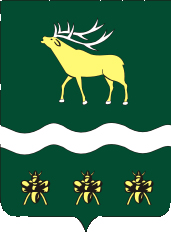 АДМИНИСТРАЦИЯЯКОВЛЕВСКОГО МУНИЦИПАЛЬНОГО РАЙОНАПРИМОРСКОГО КРАЯРАСПОРЯЖЕНИЕОб утверждении плана проведения проверок соблюдения обязательныхтребований установленных в отношении автомобильных дорог местного значения в границах муниципального района на 2019 годВ соответствии с Положением о дорожной деятельности в отношении автомобильных дорог местного значения в границах Яковлевского муниципального района, утвержденным решением Думы Яковлевского муниципального района от 29.01.2019 года № 57-НПА «О Положении о дорожной деятельности в отношении автомобильных дорог местного значения в границах Яковлевского муниципального района», постановлением Администрации Яковлевского муниципального района  от 18.04.2016 года № 125-НПА «Об утверждении административного регламента Администрации Яковлевского муниципального района по исполнению муниципальной функции «Осуществление муниципального контроля за сохранностью автомобильных дорог местного значения в границах муниципального района», Администрация Яковлевского муниципального района  1. Утвердить план проведения проверок соблюдения обязательных требований установленных в отношении автомобильных дорог местного значения в границах муниципального района на 2019 год (прилагается). 2. Признать утратившим силу распоряжение Администрации Яковлевского муниципального района от 19.04.2018г. № 211 «Об утверждении плана проведения проверок соблюдения обязательных требований установленных в отношении автомобильных дорог местного значения в границах муниципального района на 2018 год».3. Контроль за исполнением настоящего распоряжения возложить на первого заместителя главы Администрации Яковлевского муниципального района Коренчук А.А.Глава района  –  глава Администрации  Яковлевского муниципального района 			  	       Н.В. ВязовикАДМИНИСТРАЦИЯ ЯКОВЛЕВСКОГО МУНИЦИПАЛЬНОГО РАЙОНАОТДЕЛ ЖИЗНЕОБЕСПЕЧЕНИЯ 692361, Приморский край, Яковлевский района, с.Яковлевка, пер. Почтовый,7телефон/факс:91-3-57, 97-5-45___________________________________________________________________________(наименование органа муниципального контроля)Утвержденраспоряжением  Администрации Яковлевского муниципального районаот 25.06.2019 № 305ПЛАНпроведения проверок граждан  от25.06.2019с. Яковлевка№305№ п.п.Адрес Адрес Ф.И.О.Цель проведения проверкиОснования проведения проверкиСрок проведения плановой проверкиСрок проведения плановой проверкиФорма проведения проверки (документарная, выездная)№ п.п.места жительстваместа фактического осуществления деятельности Ф.И.О.Цель проведения проверкиОснования проведения проверкиДата начала проведения проверкиДата окончания проведения проверкиФорма проведения проверки (документарная, выездная)1234567891.с. Яковлевка, ул. Юбилейная, д. 9 кв.2. участок а/д. по ул. Юбилейной в с. Яковлевка. Вакуленко Леонид Викторович Обеспечение сохранности автомобильных дорог местного значения в границах муниципального районап.1 ст. 17.1 ФЗ от 06.10.2003г. № 131-ФЗ08.07.201908.07.2019Выездная2.с. Яковлевка, ул. Советская, д. 242.участок а/д. по ул. Советской в с. Яковлевка. Спиридонова Светлана КариповнаОбеспечение сохранности автомобильных дорог местного значения в границах муниципального районап.1 ст. 17.1 ФЗ от 06.10.2003г. № 131-ФЗ08.07.201908.07.2019Выездная3. с. Яковлевка, ул. Советская, д. 177. участок а/д. по ул. Советской в с. Яковлевка. КуфтинаЛарисеВикторовне Обеспечение сохранности автомобильных дорог местного значения в границах муниципального районап.1 ст. 17.1 ФЗ от 06.10.2003г. № 131-ФЗ08.07.201908.07.2019Выездная